Home Learning – English task break downMonday:	Activity: Water CycleWatch this video: https://www.bbc.co.uk/bitesize/topics/zkgg87h/articles/z3wpp39Now write me a definition for each of the following words: You can use the video to help you. If you want to, you could look the words up in a dictionary!1. Evaporation –2. Condensation – 3. Precipitation - Tuesday:	Activity: Water Cycle – Part 2Create a diagram of the water cycle. Copy the diagram below and then label it with the correct words.Here is another video to help you! https://www.bbc.co.uk/bitesize/clips/z8qtfg8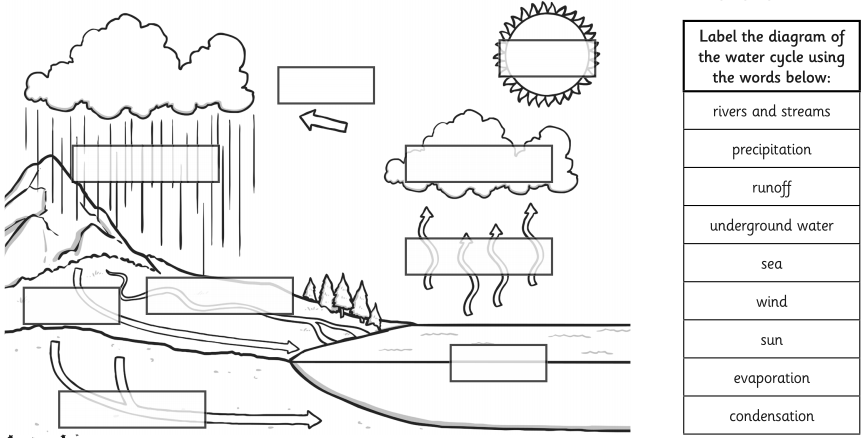  When you have completed your diagram and labelled it, use the diagram and your key words to write a paragraph to describe the water cycle.Start like this:Water from the sea is warmed up by the sun. As the water heats up…Wednesday:	Activity: RiversPlease follow the link and work through the webpage. There is a video followed by a short reading passage, another short video and a quiz!https://www.bbc.co.uk/bitesize/topics/z849q6f/articles/z7w8pg8Thursday:	Activity: ComprehensionRead the text below and then answer the following questions in full sentences.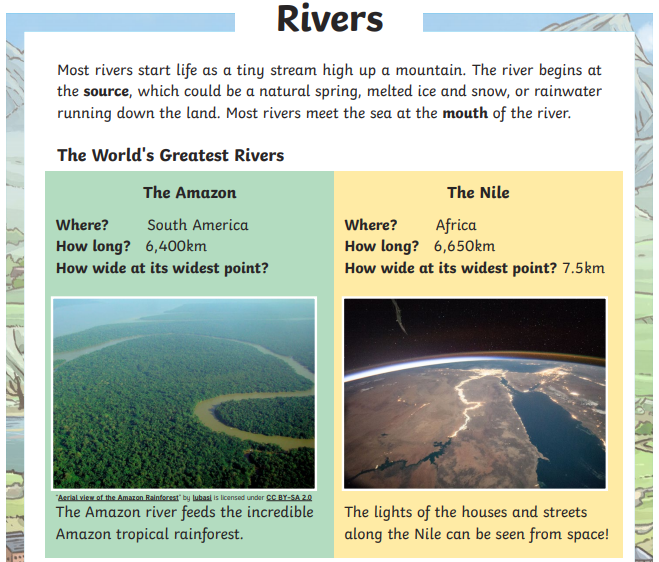 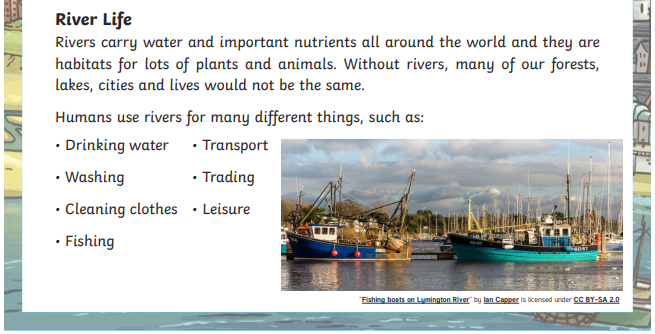 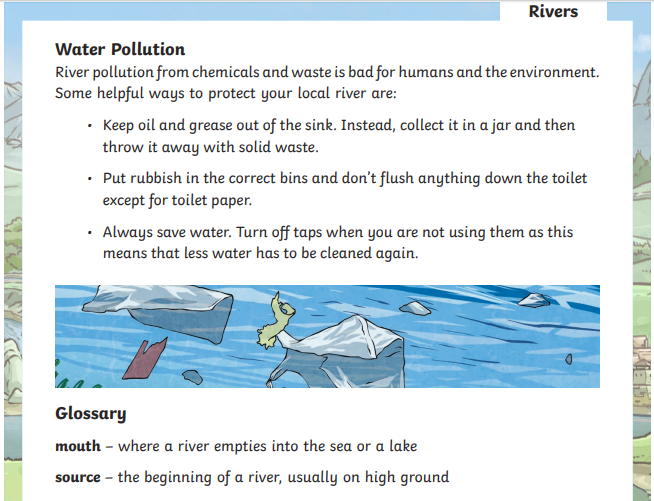 Questions:What is it called where the river meets the sea?Complete the sentence using the correct words from the text…Rivers carry ___________ and important ______ all around the world and they are ______ for lots of plants and animals.What is the meaning of the word ‘source’?Which river is longer, the Amazon or the Nile?Name two ways in which humans use rivers.Find and copy one caption (text to accompany an image) from the text.The sub-heading ‘Water Pollution’ tells the reader what the next section of the text is about. Can you think of another sub-heading which could have been used?Friday: Showbie	Activity: J.M.W. TurnerHere is a link for you to read a little bit about JMW Turner. He is well known for his paintings of scenes that included water… particularly the sea.https://primaryfacts.com/5375/j-m-w-turner-facts-and-information/Activity: Art (optional)If you are able to, this is your chance to do some Artwork based on Turner and his paintings.This could be:a plain pencilcolouring pencilscrayonspaintfollow this link to see more examples of his paintings: https://www.nationalgallery.org.uk/artists/joseph-mallord-william-turnerIf you want to get really creative, you could look at this link on expressive painting. https://www.bbc.co.uk/programmes/p0282x1zI used it in the music project pack, but if you watch the video, you could always use this piece of music https://www.youtube.com/watch?v=2X7JDvTarqQ as inspiration. It is called ‘storm’ and is part of a longer piece of music called ’The Sea Interludes’  by Benjamin Britten.Thursday Comprehension AnswersMouth.Water…nutrients…habitats.Answers which suggest that the source is the beginning of a river, usually on high ground.The Nile.Any of the following: drinking water, washing, cleaning clothes, fishing, transporting, trading, leisure.Accept any of the following:The amazon river feeds the incredible amazon tropical rainforest.The lights of the houses and streets along the nile can be seen from space.Fishing boats on the Lymington river on the south coast of England.7. accept any subtitle which is short and appropriate.